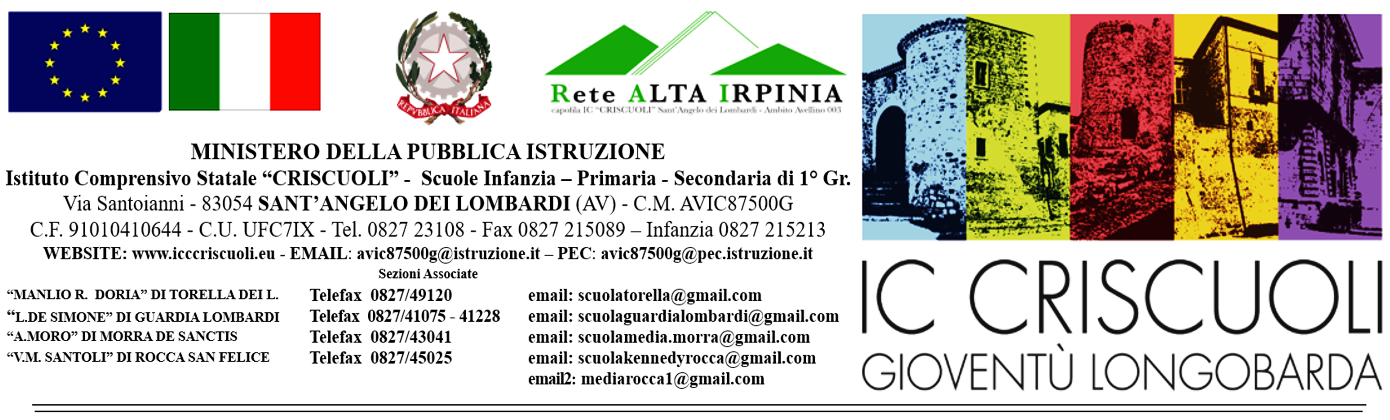 ALBO FORNITORI AGGIORNATO  ANNO 2021X=INVITATO ASSEGNATOALBO FORNITORI ANNO SCOLASICO 2019/2020DITTA PROPAGANDA VIAGGIVIA PIZZETTIPALERMOTEL 0916198846PROT.N. 5823DEL 02/09/21VIAGGIA DI ISTRUZIONE€ 0-1000                        € 1001-5000€ 5001-10.000€ 10001-25000€ 25001-40000€ 40001-144.000DITTA ASSICURAZIONI AGENCYCASTIGLIONE DEL LAGOPROTN 5839DEL02/09/21AGENZIA ASSICURAZIONE€ 0-1000                        € 1001-5000€ 5001-10.000€ 10001-25000€ 25001-40000€ 40001-144.000DITTA ASSICURAZIONI AGENCYCASTIGLIONE DEL LAGOPROTN 5839DEL02/09/21AGENZIA ASSICURAZIONE€ 0-1000                        € 1001-5000€ 5001-10.000€ 10001-25000€ 25001-40000€ 40001-144.000DITTA ASSICURAZIONI AGENCYCASTIGLIONE DEL LAGOPROTN 5839DEL02/09/21AGENZIA ASSICURAZIONE€ 0-1000                        € 1001-5000€ 5001-10.000€ 10001-25000€ 25001-40000€ 40001-144.000DITTA ASSICURAZIONI AGENCYCASTIGLIONE DEL LAGOPROTN 5839DEL02/09/21AGENZIA ASSICURAZIONE€ 0-1000                        € 1001-5000€ 5001-10.000€ 10001-25000€ 25001-40000€ 40001-144.000DITTA ASSICURAZIONI AGENCYCASTIGLIONE DEL LAGOPROTN 5839DEL02/09/21AGENZIA ASSICURAZIONE€ 0-1000                        € 1001-5000€ 5001-10.000€ 10001-25000€ 25001-40000€ 40001-144.000DITTA ASSICURAZIONI AGENCYCASTIGLIONE DEL LAGOPROTN 5839DEL02/09/21AGENZIA ASSICURAZIONE€ 0-1000                        € 1001-5000€ 5001-10.000€ 10001-25000€ 25001-40000€ 40001-144.000DITTA TOP 88ZONA ARTIGIANALEDOMICELLA AVTEL081 8254102PROTN. 5908DEL03/09/21MATERIALE DI CANCELLERIA€ 0-1000                        € 1001-5000€ 5001-10.000€ 10001-25000€ 25001-40000€ 40001-144.000DITTA TOP 88ZONA ARTIGIANALEDOMICELLA AVTEL081 8254102PROTN. 5908DEL03/09/21MATERIALE DI CANCELLERIA€ 0-1000                        € 1001-5000€ 5001-10.000€ 10001-25000€ 25001-40000€ 40001-144.000DITTA TOP 88ZONA ARTIGIANALEDOMICELLA AVTEL081 8254102PROTN. 5908DEL03/09/21MATERIALE DI CANCELLERIA€ 0-1000                        € 1001-5000€ 5001-10.000€ 10001-25000€ 25001-40000€ 40001-144.000DITTA TOP 88ZONA ARTIGIANALEDOMICELLA AVTEL081 8254102PROTN. 5908DEL03/09/21MATERIALE DI CANCELLERIA€ 0-1000                        € 1001-5000€ 5001-10.000€ 10001-25000€ 25001-40000€ 40001-144.000DITTA TOP 88ZONA ARTIGIANALEDOMICELLA AVTEL081 8254102PROTN. 5908DEL03/09/21MATERIALE DI CANCELLERIA€ 0-1000                        € 1001-5000€ 5001-10.000€ 10001-25000€ 25001-40000€ 40001-144.000DITTA TOP 88ZONA ARTIGIANALEDOMICELLA AVTEL081 8254102PROTN. 5908DEL03/09/21MATERIALE DI CANCELLERIA€ 0-1000                        € 1001-5000€ 5001-10.000€ 10001-25000€ 25001-40000€ 40001-144.000DITTA COMPETITIO TRAVELVIA COSTANZIROMATEL 065257178PROTN.6222DEL08/09/21VIAGGI E TURISMO€ 0-1000                        € 1001-5000€ 5001-10.000€ 10001-25000€ 25001-40000€ 40001-144.000DITTA COMPETITIO TRAVELVIA COSTANZIROMATEL 065257178PROTN.6222DEL08/09/21VIAGGI E TURISMO€ 0-1000                        € 1001-5000€ 5001-10.000€ 10001-25000€ 25001-40000€ 40001-144.000DITTA COMPETITIO TRAVELVIA COSTANZIROMATEL 065257178PROTN.6222DEL08/09/21VIAGGI E TURISMO€ 0-1000                        € 1001-5000€ 5001-10.000€ 10001-25000€ 25001-40000€ 40001-144.000DITTA COMPETITIO TRAVELVIA COSTANZIROMATEL 065257178PROTN.6222DEL08/09/21VIAGGI E TURISMO€ 0-1000                        € 1001-5000€ 5001-10.000€ 10001-25000€ 25001-40000€ 40001-144.000DITTA COMPETITIO TRAVELVIA COSTANZIROMATEL 065257178PROTN.6222DEL08/09/21VIAGGI E TURISMO€ 0-1000                        € 1001-5000€ 5001-10.000€ 10001-25000€ 25001-40000€ 40001-144.000DITTA COMPETITIO TRAVELVIA COSTANZIROMATEL 065257178PROTN.6222DEL08/09/21VIAGGI E TURISMO€ 0-1000                        € 1001-5000€ 5001-10.000€ 10001-25000€ 25001-40000€ 40001-144.000DITTA MLA MILANOPROTN. 6273DEL 09/09/21CORSI DI LINGUA€ 0-1000                        € 1001-5000€ 5001-10.000€ 10001-25000€ 25001-40000€ 40001-144.000DITTA MLA MILANOPROTN. 6273DEL 09/09/21CORSI DI LINGUA€ 0-1000                        € 1001-5000€ 5001-10.000€ 10001-25000€ 25001-40000€ 40001-144.000DITTA MLA MILANOPROTN. 6273DEL 09/09/21CORSI DI LINGUA€ 0-1000                        € 1001-5000€ 5001-10.000€ 10001-25000€ 25001-40000€ 40001-144.000DITTA MLA MILANOPROTN. 6273DEL 09/09/21CORSI DI LINGUA€ 0-1000                        € 1001-5000€ 5001-10.000€ 10001-25000€ 25001-40000€ 40001-144.000DITTA MLA MILANOPROTN. 6273DEL 09/09/21CORSI DI LINGUA€ 0-1000                        € 1001-5000€ 5001-10.000€ 10001-25000€ 25001-40000€ 40001-144.000DITTA MLA MILANOPROTN. 6273DEL 09/09/21CORSI DI LINGUA€ 0-1000                        € 1001-5000€ 5001-10.000€ 10001-25000€ 25001-40000€ 40001-144.000DITTA VIAGGIVIA CASTELLAMMARE GRAGNANO  (na)Tel 081 3905140PROTN. 6314DEL10/9/21VIAGGIA E TURISMO€ 0-1000                        € 1001-5000€ 5001-10.000€ 10001-25000€ 25001-40000€ 40001-144.000DITTA VIAGGIVIA CASTELLAMMARE GRAGNANO  (na)Tel 081 3905140PROTN. 6314DEL10/9/21VIAGGIA E TURISMO€ 0-1000                        € 1001-5000€ 5001-10.000€ 10001-25000€ 25001-40000€ 40001-144.000DITTA VIAGGIVIA CASTELLAMMARE GRAGNANO  (na)Tel 081 3905140PROTN. 6314DEL10/9/21VIAGGIA E TURISMO€ 0-1000                        € 1001-5000€ 5001-10.000€ 10001-25000€ 25001-40000€ 40001-144.000DITTA VIAGGIVIA CASTELLAMMARE GRAGNANO  (na)Tel 081 3905140PROTN. 6314DEL10/9/21VIAGGIA E TURISMO€ 0-1000                        € 1001-5000€ 5001-10.000€ 10001-25000€ 25001-40000€ 40001-144.000DITTA VIAGGIVIA CASTELLAMMARE GRAGNANO  (na)Tel 081 3905140PROTN. 6314DEL10/9/21VIAGGIA E TURISMO€ 0-1000                        € 1001-5000€ 5001-10.000€ 10001-25000€ 25001-40000€ 40001-144.000DITTA VIAGGIVIA CASTELLAMMARE GRAGNANO  (na)Tel 081 3905140PROTN. 6314DEL10/9/21VIAGGIA E TURISMO€ 0-1000                        € 1001-5000€ 5001-10.000€ 10001-25000€ 25001-40000€ 40001-144.000DITTA ATELLANA TOURSCORSO V. EMANUELEFRATTAMAGGIORE (NA)TEL081/377209PROT.N. 6315DEL 10/9/21VIAGGI DI ISTRUZIONE€ 0-1000                        € 1001-5000€ 5001-10.000€ 10001-25000€ 25001-40000€ 40001-144.000DITTA ATELLANA TOURSCORSO V. EMANUELEFRATTAMAGGIORE (NA)TEL081/377209PROT.N. 6315DEL 10/9/21VIAGGI DI ISTRUZIONE€ 0-1000                        € 1001-5000€ 5001-10.000€ 10001-25000€ 25001-40000€ 40001-144.000DITTA ATELLANA TOURSCORSO V. EMANUELEFRATTAMAGGIORE (NA)TEL081/377209PROT.N. 6315DEL 10/9/21VIAGGI DI ISTRUZIONE€ 0-1000                        € 1001-5000€ 5001-10.000€ 10001-25000€ 25001-40000€ 40001-144.000DITTA ATELLANA TOURSCORSO V. EMANUELEFRATTAMAGGIORE (NA)TEL081/377209PROT.N. 6315DEL 10/9/21VIAGGI DI ISTRUZIONE€ 0-1000                        € 1001-5000€ 5001-10.000€ 10001-25000€ 25001-40000€ 40001-144.000DITTA ATELLANA TOURSCORSO V. EMANUELEFRATTAMAGGIORE (NA)TEL081/377209PROT.N. 6315DEL 10/9/21VIAGGI DI ISTRUZIONE€ 0-1000                        € 1001-5000€ 5001-10.000€ 10001-25000€ 25001-40000€ 40001-144.000DITTA ATELLANA TOURSCORSO V. EMANUELEFRATTAMAGGIORE (NA)TEL081/377209PROT.N. 6315DEL 10/9/21VIAGGI DI ISTRUZIONE€ 0-1000                        € 1001-5000€ 5001-10.000€ 10001-25000€ 25001-40000€ 40001-144.000DITTA SCUOLA VIAGGIVia RodriquezRIMINIPROT.6567DEL16/09/21VIAGGI DI ISTRUZIONI€ 0-1000                        € 1001-5000€ 5001-10.000€ 10001-25000€ 25001-40000€ 40001-144.000DITTA SCUOLA VIAGGIVia RodriquezRIMINIPROT.6567DEL16/09/21VIAGGI DI ISTRUZIONI€ 0-1000                        € 1001-5000€ 5001-10.000€ 10001-25000€ 25001-40000€ 40001-144.000DITTA SCUOLA VIAGGIVia RodriquezRIMINIPROT.6567DEL16/09/21VIAGGI DI ISTRUZIONI€ 0-1000                        € 1001-5000€ 5001-10.000€ 10001-25000€ 25001-40000€ 40001-144.000DITTA SCUOLA VIAGGIVia RodriquezRIMINIPROT.6567DEL16/09/21VIAGGI DI ISTRUZIONI€ 0-1000                        € 1001-5000€ 5001-10.000€ 10001-25000€ 25001-40000€ 40001-144.000DITTA SCUOLA VIAGGIVia RodriquezRIMINIPROT.6567DEL16/09/21VIAGGI DI ISTRUZIONI€ 0-1000                        € 1001-5000€ 5001-10.000€ 10001-25000€ 25001-40000€ 40001-144.000DITTA SCUOLA VIAGGIVia RodriquezRIMINIPROT.6567DEL16/09/21VIAGGI DI ISTRUZIONI€ 0-1000                        € 1001-5000€ 5001-10.000€ 10001-25000€ 25001-40000€ 40001-144.000DITTA I VIAGGI DI ANGELINOVIA DON MINZONICAIVANO081/ 19309105PROTN. 6575DEL16/09/21Viaggi di istruzione€ 0-1000                        € 1001-5000€ 5001-10.000€ 10001-25000€ 25001-40000€ 40001-144.000SVEVA TOURVIA CUCCABRUSCIANO (NA)PROT N. 6606DEL17/09/21VIAGGI DI ISTRUZIONE€ 0-1000                        € 1001-5000€ 5001-10.000€ 10001-25000€ 25001-40000€ 40001-144.000SVEVA TOURVIA CUCCABRUSCIANO (NA)PROT N. 6606DEL17/09/21VIAGGI DI ISTRUZIONE€ 0-1000                        € 1001-5000€ 5001-10.000€ 10001-25000€ 25001-40000€ 40001-144.000SVEVA TOURVIA CUCCABRUSCIANO (NA)PROT N. 6606DEL17/09/21VIAGGI DI ISTRUZIONE€ 0-1000                        € 1001-5000€ 5001-10.000€ 10001-25000€ 25001-40000€ 40001-144.000SVEVA TOURVIA CUCCABRUSCIANO (NA)PROT N. 6606DEL17/09/21VIAGGI DI ISTRUZIONE€ 0-1000                        € 1001-5000€ 5001-10.000€ 10001-25000€ 25001-40000€ 40001-144.000SVEVA TOURVIA CUCCABRUSCIANO (NA)PROT N. 6606DEL17/09/21VIAGGI DI ISTRUZIONE€ 0-1000                        € 1001-5000€ 5001-10.000€ 10001-25000€ 25001-40000€ 40001-144.000SVEVA TOURVIA CUCCABRUSCIANO (NA)PROT N. 6606DEL17/09/21VIAGGI DI ISTRUZIONE€ 0-1000                        € 1001-5000€ 5001-10.000€ 10001-25000€ 25001-40000€ 40001-144.000D.R. INSTRUMENTSVIA GRAMSCI 24GRAVIVA DI PUGLIABATEL 0808765459PROT.N. 6664DEL18/09/21 ARICOLI LABORATORI DIDATTICI€ 0-1000                        € 1001-5000€ 5001-10.000€ 10001-25000€ 25001-40000€ 40001-144.000D.R. INSTRUMENTSVIA GRAMSCI 24GRAVIVA DI PUGLIABATEL 0808765459PROT.N. 6664DEL18/09/21 ARICOLI LABORATORI DIDATTICI€ 0-1000                        € 1001-5000€ 5001-10.000€ 10001-25000€ 25001-40000€ 40001-144.000D.R. INSTRUMENTSVIA GRAMSCI 24GRAVIVA DI PUGLIABATEL 0808765459PROT.N. 6664DEL18/09/21 ARICOLI LABORATORI DIDATTICI€ 0-1000                        € 1001-5000€ 5001-10.000€ 10001-25000€ 25001-40000€ 40001-144.000D.R. INSTRUMENTSVIA GRAMSCI 24GRAVIVA DI PUGLIABATEL 0808765459PROT.N. 6664DEL18/09/21 ARICOLI LABORATORI DIDATTICI€ 0-1000                        € 1001-5000€ 5001-10.000€ 10001-25000€ 25001-40000€ 40001-144.000D.R. INSTRUMENTSVIA GRAMSCI 24GRAVIVA DI PUGLIABATEL 0808765459PROT.N. 6664DEL18/09/21 ARICOLI LABORATORI DIDATTICI€ 0-1000                        € 1001-5000€ 5001-10.000€ 10001-25000€ 25001-40000€ 40001-144.000D.R. INSTRUMENTSVIA GRAMSCI 24GRAVIVA DI PUGLIABATEL 0808765459PROT.N. 6664DEL18/09/21 ARICOLI LABORATORI DIDATTICI€ 0-1000                        € 1001-5000€ 5001-10.000€ 10001-25000€ 25001-40000€ 40001-144.000DITTA SIADPROTN. 6665DEL18/09/2021LABORATORI DIGITALI€ 0-1000                        € 1001-5000€ 5001-10.000€ 10001-25000€ 25001-40000€ 40001-144.000DITTA SIADPROTN. 6665DEL18/09/2021LABORATORI DIGITALI€ 0-1000                        € 1001-5000€ 5001-10.000€ 10001-25000€ 25001-40000€ 40001-144.000DITTA SIADPROTN. 6665DEL18/09/2021LABORATORI DIGITALI€ 0-1000                        € 1001-5000€ 5001-10.000€ 10001-25000€ 25001-40000€ 40001-144.000DITTA SIADPROTN. 6665DEL18/09/2021LABORATORI DIGITALI€ 0-1000                        € 1001-5000€ 5001-10.000€ 10001-25000€ 25001-40000€ 40001-144.000DITTA SIADPROTN. 6665DEL18/09/2021LABORATORI DIGITALI€ 0-1000                        € 1001-5000€ 5001-10.000€ 10001-25000€ 25001-40000€ 40001-144.000DITTA SIADPROTN. 6665DEL18/09/2021LABORATORI DIGITALI€ 0-1000                        € 1001-5000€ 5001-10.000€ 10001-25000€ 25001-40000€ 40001-144.000DITTA PA.COMVIA SALEMIMARSALEPROTN. 6728DEL20/09/21FORNITURA BENI E SERVIZISANITA’ANTINCENDIO€ 0-1000                        € 1001-5000€ 5001-10.000€ 10001-25000€ 25001-40000€ 40001-144.000DITTA PA.COMVIA SALEMIMARSALEPROTN. 6728DEL20/09/21FORNITURA BENI E SERVIZISANITA’ANTINCENDIO€ 0-1000                        € 1001-5000€ 5001-10.000€ 10001-25000€ 25001-40000€ 40001-144.000DITTA PA.COMVIA SALEMIMARSALEPROTN. 6728DEL20/09/21FORNITURA BENI E SERVIZISANITA’ANTINCENDIO€ 0-1000                        € 1001-5000€ 5001-10.000€ 10001-25000€ 25001-40000€ 40001-144.000DITTA PA.COMVIA SALEMIMARSALEPROTN. 6728DEL20/09/21FORNITURA BENI E SERVIZISANITA’ANTINCENDIO€ 0-1000                        € 1001-5000€ 5001-10.000€ 10001-25000€ 25001-40000€ 40001-144.000DITTA PA.COMVIA SALEMIMARSALEPROTN. 6728DEL20/09/21FORNITURA BENI E SERVIZISANITA’ANTINCENDIO€ 0-1000                        € 1001-5000€ 5001-10.000€ 10001-25000€ 25001-40000€ 40001-144.000DITTA PA.COMVIA SALEMIMARSALEPROTN. 6728DEL20/09/21FORNITURA BENI E SERVIZISANITA’ANTINCENDIO€ 0-1000                        € 1001-5000€ 5001-10.000€ 10001-25000€ 25001-40000€ 40001-144.000DITTA PA.COMVIA SALEMIMARSALEPROTN. 6728DEL20/09/21FORNITURA BENI E SERVIZISANITA’ANTINCENDIO€ 0-1000                        € 1001-5000€ 5001-10.000€ 10001-25000€ 25001-40000€ 40001-144.000DITTA Y2K ESSEDI SHOPPROTN. 6759DEL 21/09/2021PRODOTTI INFORMATICI€ 0-1000                        € 1001-5000€ 5001-10.000€ 10001-25000€ 25001-40000€ 40001-144.000DITTA Y2K ESSEDI SHOPPROTN. 6759DEL 21/09/2021PRODOTTI INFORMATICI€ 0-1000                        € 1001-5000€ 5001-10.000€ 10001-25000€ 25001-40000€ 40001-144.000DITTA Y2K ESSEDI SHOPPROTN. 6759DEL 21/09/2021PRODOTTI INFORMATICI€ 0-1000                        € 1001-5000€ 5001-10.000€ 10001-25000€ 25001-40000€ 40001-144.000DITTA Y2K ESSEDI SHOPPROTN. 6759DEL 21/09/2021PRODOTTI INFORMATICI€ 0-1000                        € 1001-5000€ 5001-10.000€ 10001-25000€ 25001-40000€ 40001-144.000DITTA Y2K ESSEDI SHOPPROTN. 6759DEL 21/09/2021PRODOTTI INFORMATICI€ 0-1000                        € 1001-5000€ 5001-10.000€ 10001-25000€ 25001-40000€ 40001-144.000DITTA Y2K ESSEDI SHOPPROTN. 6759DEL 21/09/2021PRODOTTI INFORMATICI€ 0-1000                        € 1001-5000€ 5001-10.000€ 10001-25000€ 25001-40000€ 40001-144.000DITTA FANCY TOURVIA PETRACCANAPOLIPROTN. 6785DEL21/09/21VIAGGI DI ISTRUZIONE€ 0-1000                        € 1001-5000€ 5001-10.000€ 10001-25000€ 25001-40000€ 40001-144.000DITTA ACIERNO TRAVELVIA NAPOLITANOBAIANOPROTN. 7845DEL 16/10/2021NOLEGGIO PULMAN€ 0-1000                        € 1001-5000€ 5001-10.000€ 10001-25000€ 25001-40000€ 40001-144.000DITTA QUEEN MECCORSO GARIBALDOPORTICI (NA)TEL 0823216620PROTN. 7861DEL 18/10/21MATERIALEDI CANCELLERIA€ 0-1000                        € 1001-5000€ 5001-10.000€ 10001-25000€ 25001-40000€ 40001-144.000DITTA AGENZIA VIAGGTUTICUMCIA BASTIONEMONTECALVOTEL0825 82511PROTN. 7968DEL21/10/2021NOLEGGIO PULMAN€ 0-1000                        € 1001-5000€ 5001-10.000€ 10001-25000€ 25001-40000€ 40001-144.000ASSOCIAZIONE CULTURALEE FORMAZIONE VIA S. ANTONIOSCAFATI 0818/598600PROTN. 8036DEL23/10/21CORSI DI FORMAZIONE€ 0-1000                        € 1001-5000€ 5001-10.000€ 10001-25000€ 25001-40000€ 40001-144.000DITTA CHRIS TOURVIA NAPOLIVAIRANOCEPROT.N. 8076DEL25/10/2021NOLEGGIO PULMAN E VIAGGI DI ISTRUZIONE€ 0-1000                        € 1001-5000€ 5001-10.000€ 10001-25000€ 25001-40000€ 40001-144.000FORMAZIONE CORSI FORMVIA COLLETTAMONTE DI PROCIDANATEL08118682561PROT.N. 8135DEL26/10/21CORSI DIFORMAZIONIEPERSONALESCUOLA€ 0-1000                        € 1001-5000€ 5001-10.000€ 10001-25000€ 25001-40000€ 40001-144.000DITTA SOLUZIONE INFORMATICAVIA LUZICOMPATRIPROTN. 8161DEL27/10/2021FORMAZIONE DOCENTI ATA€ 0-1000                        € 1001-5000€ 5001-10.000€ 10001-25000€ 25001-40000€ 40001-144.000DITTA ACIERNO TRAVELVIA TAGLIAMENTOBAIANOTEL 0825/31042PROTN. 8270DEL29/10/21NOLEGGIO PULMANVIAGGI DIISTRUZIONE€ 0-1000                        € 1001-5000€ 5001-10.000€ 10001-25000€ 25001-40000€ 40001-144.000ANDREANI TEL 800915 901PROTN. 8391DEL 04/11/21FORMAZIONE DOCENTI€ 0-1000                        € 1001-5000€ 5001-10.000€ 10001-25000€ 25001-40000€ 40001-144.000DITTA PRIMATOURVIA ANAGNINAROMAPROTN. 8414DEL05/11/21SERVIZI TURISTICI€ 0-1000                        € 1001-5000€ 5001-10.000€ 10001-25000€ 25001-40000€ 40001-144.000ZAINETTO VERDEVIA VIACCIA 140S. ANNA (lucca)DITTA LEGGERE VIAGGIAREVIA DEI SETTE METRIROMATEL 067901073PROT.N. 8959DEL 22/11/21PROT. N. 9056DEL25/11/21ALTERNANZASCUOLALAVOROVIAGGIDI ISTRUZIONE€ 0-1000                        € 1001-5000€ 5001-10.000€ 10001-25000€ 25001-40000€ 40001-144.000€ 0-1000                        € 1001-5000€ 5001-10.000€ 10001-25000€ 25001-40000€ 40001-144.000DITTA EUROPSYSVIA VIR4GILIOMODENAPROTN- 9462DEL09/12/21SERVIZI INTERNET€ 0-1000                        € 1001-5000€ 5001-10.000€ 10001-25000€ 25001-40000€ 40001-144.000DITTA IBUSFORFUNIVIA BOTTENICOVENEZIAPROTN. 9583DEL13/12/21AGENZIA VIAGGI E TURISNO€ 0-1000                        € 1001-5000€ 5001-10.000€ 10001-25000€ 25001-40000€ 40001-144.000DITTA ELETTRONICA STOREVIA NAZIONALESATRIANOTEL 3343939995PROTN. 9853DEL27/12/21SERVIZI INFORMATICI€ 0-1000                        € 1001-5000€ 5001-10.000€ 10001-25000€ 25001-40000€ 40001-144.000DITTA KRATOSRIMINIPROTN.9863DEL28/12/21PRODOTTIINFORMATICI€ 0-1000                        € 1001-5000€ 5001-10.000€ 10001-25000€ 25001-40000€ 40001-144.000ALBOFORNOTORIANNO 2022DITTA TOP 88ZONA INDUSTRIALEDOMICELLA (av)PROT.N.  51DEL 05/01/22FORNITURA MATERIALE INFORMATICO E DIDATTICO€ 0-1000                        € 1001-5000€ 5001-10.000€ 10001-25000€ 25001-40000€ 40001-144.000DITTA TOP 88ZONA INDUSTRIALEDOMICELLA (av)PROT.N.  51DEL 05/01/22FORNITURA MATERIALE INFORMATICO E DIDATTICO€ 0-1000                        € 1001-5000€ 5001-10.000€ 10001-25000€ 25001-40000€ 40001-144.000DITTA IC TECHVIA MARCONI 53CASERTAPROTN. 183DEL01/11/22REALIZZAZIONE PROGETTI PON€ 0-1000                        € 1001-5000€ 5001-10.000€ 10001-25000€ 25001-40000€ 40001-144.000DITTA LIGRAVIA ARTIGIANIVIGOLZANEPIACENZAPROTN. 390DEL20/01/22ARREDI SCOLASTICI€ 0-1000                        € 1001-5000€ 5001-10.000€ 10001-25000€ 25001-40000€ 40001-144.000DITTACAMPING HOTEL POLIGOROPOLIGORO MTPROTN. 527DEL 25/01/22 VIAGGI DI ISTRUZIONE HOTEL€ 0-1000                        € 1001-5000€ 5001-10.000€ 10001-25000€ 25001-40000€ 40001-144.000DITTA LIGRAPONTE DELL’OLIOPIACENZAPROTN. 706DEL02/02/22OPERATORI ECONOMICI BN€ 0-1000                        € 1001-5000€ 5001-10.000€ 10001-25000€ 25001-40000€ 40001-144.000DITTA PA.COM SRLVIA SALEMI N. 12MARSALAPROTN.893DEL07/02/22MATERIALE DI CANCELLERIA€ 0-1000                        € 1001-5000€ 5001-10.000€ 10001-25000€ 25001-40000€ 40001-144.000DITTA INFORMATIKAPIAZZA IV NOVEMBREBENEVENTOTELPROTN. 1173DEL17/02/2022PRODOTTI INFORMATICI€ 0-1000                        € 1001-5000€ 5001-10.000€ 10001-25000€ 25001-40000€ 40001-144.000€ 0-1000€ 1001-5000€ 5001-10.000€ 10001-25000€ 25001-40000€ 40001-144.000€ 0-1000                        € 1001-5000€ 5001-10.000€ 10001-25000€ 25001-40000€ 40001-144.000€ 0-1000                        € 1001-5000€ 5001-10.000€ 10001-25000€ 25001-40000€ 40001-144.000€ 0-1000                        € 1001-5000€ 5001-10.000€ 10001-25000€ 25001-40000€ 40001-144.000€ 0-1000                        € 1001-5000€ 5001-10.000€ 10001-25000€ 25001-40000€ 40001-144.000€ 0-1000                        € 1001-5000€ 5001-10.000€ 10001-25000€ 25001-40000€ 40001-144.000€ 0-1000                        € 1001-5000€ 5001-10.000€ 10001-25000€ 25001-40000€ 40001-144.000€ 0-1000                        € 1001-5000€ 5001-10.000€ 10001-25000€ 25001-40000€ 40001-144.0000 € 0-1000                        € 1001-5000€ 5001-10.000€ 10001-25000€ 25001-40000€ 40001-144.0000 € 0-1000                        € 1001-5000€ 5001-10.000€ 10001-25000€ 25001-40000€ 40001-144.000DITTA TOP 88 SRLZONA ARTIGIANELEDOMICELLA AVTEL 081 8254102/3/7Prot. n. 25Del7/01/20Materiale didattico0 € 0-1000                        € 1001-5000€ 5001-10.000€ 10001-25000€ 25001-40000€ 40001-144.000DITTA BARONE RAFFAELEVIA NAZIONALE APPIACASAGIOVE CETEL. 0823466048Prot n. 87Del10/01/20Strumenti musicali€ 0-1000                        € 1001-5000€ 5001-10.000€ 10001-25000€ 25001-40000€ 40001-144.000DITTA MENTOSCAVIA SALVO D’ACQUISTOSAN VITALIANOProt. n. 109Del 10/01/2020Viaggi di istruzione stage linguistici€ 0-1000                        € 1001-5000€ 5001-10.000€ 10001-25000€ 25001-40000€ 40001-144.000DITTA KNOWKVIA CARIGLIA 12FOGGIATEL. 0881 727282Prot. n. 231Del 18/01/2020Formazione-aulawebinar€ 0-1000                        € 1001-5000€ 5001-10.000€ 10001-25000€ 25001-40000€ 40001-144.000DITTA ML SYSTEMVIA CESAREO 56PALERMOTEL. 916257842Prot. n. 275Del21/01/2020LABORATORI ED.FISICA- CHIMICA- ARREDI TECNICI€ 0-1000                        € 1001-5000€ 5001-10.000€ 10001-25000€ 25001-40000€ 40001-144.000DITTA DI MAIO VIAGGICALITRIProt. n. 320Del 23/01/2020Viaggi di istruzione € 0-1000                        € 1001-5000€ 5001-10.000€ 10001-25000€ 25001-40000€ 40001-144.000VIAGGI MILLE MERAVIGLIEMONTELLAPROT. N 320DEL 23/01/2020Viaggi di istruzione€ 0-1000                        € 1001-5000€ 5001-10.000€ 10001-25000€ 25001-40000€ 40001-144.000DITTA VIAGGI DELLA LuCELIONIPROT. N. 320 DEL 23/01/2020Organizzazione viaggi di istruzione€ 0-1000                        € 1001-5000€ 5001-10.000€ 10001-25000€ 25001-40000€ 40001-144.000DITTA SARDIELLO SALVATOREMONTESARCHIO BNTEL 0824847506Prot. n. 706Del 13/02/20Organizzazioni biblioteca digitale€ 0-1000                        € 1001-5000€ 5001-10.000€ 10001-25000€ 25001-40000€ 40001-144.000DITTA DI LEO VIAGGIVIA ANTICA08/25442181VILLAMAINAAVPROT. N. 837DEL 18/02/2020NOLEGGIO PULMAN€ 0-1000                        € 1001-5000€ 5001-10.000€ 10001-25000€ 25001-40000€ 40001-144.000DITTA INFORMATIKA SRLPIAZZA VI NOVEMBRE 4BENEVENTOTEL0824314639PROT. N. 857DEL 19/02/2020AMBIENTI APPRENDIMENTI INNOVATIVI€ 0-1000                        € 1001-5000€ 5001-10.000€ 10001-25000€ 25001-40000€ 40001-144.000DITTA ABINTRAXVIA MARINA DEL MONDO MONOPOLITEL 0802149700PROT. N. 870 DEL 19/02/2020AMBIENTI APPRENDIMENTI INNOVATIVI€ 0-1000                        € 1001-5000€ 5001-10.000€ 10001-25000€ 25001-40000€ 40001-144.000DITTA TEK SERVICAPROT 1422DEL 15/4/20INFORMATICA€ 0-1000                        € 1001-5000€ 5001-10.000€ 10001-25000€ 25001-40000€ 40001-144.000DITTA TECNO SHOPPROT. N. 1471 18/04/20INFORMATICA€ 0-1000                        € 1001-5000€ 5001-10.000€ 10001-25000€ 25001-40000€ 40001-144.000DITTA DELTA COMPROT NN. 1727DEL 05/05/20INFORMATICA€ 0-1000                        € 1001-5000€ 5001-10.000€ 10001-25000€ 25001-40000€ 40001-144.000DITTA SILAVO AMATOPROTN. 1764DEL 07/05/2020SIETEMI INFORMATICI€ 0-1000                        € 1001-5000€ 5001-10.000€ 10001-25000€ 25001-40000€ 40001-144.000DITTA KNOWWPROTN. 1790FORMAZIONE DOCENTI ATA€ 0-1000                        € 1001-5000€ 5001-10.000€ 10001-25000€ 25001-40000€ 40001-144.000DITTA BLACK PULLPROTN. 1855DEL 14/05/20ORGANIZZAZIONE PON€ 0-1000                        € 1001-5000€ 5001-10.000€ 10001-25000€ 25001-40000€ 40001-144.000DITTA SIADPROTN. 1860DEL14/05/20PON FORMAZIONE€ 0-1000                        € 1001-5000€ 5001-10.000€ 10001-25000€ 25001-40000€ 40001-144.000DITTA PRO ECOLOGIAPROTN. 1911DEL 19/05/20SERVIXI ECOLOGIA€ 0-1000                        € 1001-5000€ 5001-10.000€ 10001-25000€ 25001-40000€ 40001-144.000DITTA DELTA CONSAPROTN. 251028/05/20ORGANIZZAZIONE PON€ 0-1000                        € 1001-5000€ 5001-10.000€ 10001-25000€ 25001-40000€ 40001-144.000DITTA TECNO STOREPROTN. 2184DEL 12/06/20SISTEMI INFORMATICI€ 0-1000                        € 1001-5000€ 5001-10.000€ 10001-25000€ 25001-40000€ 40001-144.000€ 0-1000                        € 1001-5000€ 5001-10.000€ 10001-25000€ 25001-40000€ 40001-144.000DITTA SMART MEDIAPROTN. 2186DEL12/06/20INFORMATICA€ 0-1000                        € 1001-5000€ 5001-10.000€ 10001-25000€ 25001-40000€ 40001-144.000DITTA ALAIAPROTN. 2276DEL 18/06/20DETERGENTE IGIENIZZANTI€ 0-1000                        € 1001-5000€ 5001-10.000€ 10001-25000€ 25001-40000€ 40001-144.000DITTA FAMA’PROTN. 2327DEL22/06/20SISTEMI PROTEZIONE COVID€ 0-1000                        € 1001-5000€ 5001-10.000€ 10001-25000€ 25001-40000€ 40001-144.000DITTA ICOVERPROTN. 2622DEL07/07/20€ 0-1000                        € 1001-5000€ 5001-10.000€ 10001-25000€ 25001-40000€ 40001-144.000DITTA ON FARMAPROTN. 2631DEL07/07/20PRODOTTI FARMACUETICI€ 0-1000                        € 1001-5000€ 5001-10.000€ 10001-25000€ 25001-40000€ 40001-144.000DITTA LUNA VIAGGIPROTN. 2733 DEL16/07/20ORGANIZZAZIONE VIAGGI DI ISTRUZIONE€ 0-1000                        € 1001-5000€ 5001-10.000€ 10001-25000€ 25001-40000€ 40001-144.000DITTA GS SISTEMPROTN. 4250DEL 03/09/20SISTEMI INFORMATICI€ 0-1000                        € 1001-5000€ 5001-10.000€ 10001-25000€ 25001-40000€ 40001-144.000DITTA BABELVIA PINTURICCIOPERUGIA